Практична роботазі структурної та динамічної геоморфології«Гляціальний, флювіогляціальний і кріогенний морфогенез»Завдання 1На основі аналізу карт окремих континентів визначити назви географічних країн, в яких існує вічна або багаторічна мерзлота і відбуваються кріогенні процеси. Заповнити таблицю.Завдання 2Вивчені в курсі «Динамічна геоморфологія» льодовикові і водно-льодовикові форми рельєфу: лімноками, флювіоками, камові тераси, підльодовикові горшки, подряпини і шрами, сельги, кучеряві скелі, баранячі лоби, ванни виорювання, ози, друмліни, друмліноїди, монолітні морени, лускові морени, флоу-тіль, ребристі морени, напірні морени, спіллвеї, кулі, висячі долини, ригелі, зандрові рівнини, ринвові озера, висячі долини, прадолини, трогові долини, систематизувати у формі таблиці, вписуючи їх в відповідну графу процесу і даючи коротку характеристику механізму утворення.Завдання 3Центр скандинавського льодовика під час максимуму останнього зледеніння знаходився в районі теперішньої Ботнічної затоки в північній частині Балтійського моря. Його максимальна довжина (L) з півночі на південь становила близько 2000 км (від Північного мису в Норвегії до Варшави в Польщі). Вважається, що площа, зайнята цим льодовиком в максимальну фазу становила 7x106 км2. Якою була його максимальна потужність (hmax), припускаючи, що льодовик веде себе як ідеально пластичне тіло?Для вирішення завдання потрібно пам’ятати, що максимальна потужність знаходиться в пункті х = 0 і використати рівняння: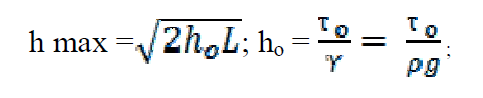 τ0 – деформація зсуву = 5 x 10 Па, ρ – щільність льоду = 916 кг/м3, g – гравітаційне прискорення 9,81 м/с2Рекомендована літератураОсновнаДинамическая геоморфология / Под ред. Г.С. Ананьева, Ю.Г. Симонова, А.И. Спиридонова: Учеб. пособие. – М.: Изд-во МГУ, 1992. – 448с.Сіренко І.М. Динамічна геоморфологія. Навчальний посібник. – Львів: Видавничий центр ЛНУ імені Івана Франка, 2003.ДодатковаАболтиньш О.П. Гляциоструктура и ледниковый морфогенез / О.П. Аболтиньш. – Рига, 1989. – 284 с.Асеев A.A. Гляциальная геоморфология / А.А. Асеев, А.Н. Маккавеев // Итоги науки и техники. ВИНИТИ, 1976. – Т. 4. – 177 с.Башенина Н.В. Формирование рельефа земной поверхности / Н.В. Башенина. – М.: Высшая школа, 1967. – 388 с.Борсук O.A., Спасская И.И., Тимофеев Л. А. Вопросы динамической геоморфологии // Итоги науки; геоморфология. ВИНИТИ. – M., 1977. – Т. 5. – 149 с.Воскресенский C.C. Динамическая геоморфология. Формирование склонов / С.С. Воскресенский. – M., 1971. – 230 с.Костенко Н.П. Геоморфология: учебник / Н.П. Костенко. – М.: Изд-во Моск.ун-та, 1999. – 383 с.Лаврушин Ю.А. Строение и формирование основных морен материковых оледенений / Ю.А. Лаврушин. – M., 1976. – 238 с.Левков Э.А. Гляциотектоника / Э.А. Левков // Наука и техника. – Минск, 1980. – 280 с.Попов А.И. Криолитология / А.И. Попов, Г.Э. Розенбаум, Н.В. Tумель. – M., 1985. – 239 с.Попов А.И. Мерзлотоведение и гляциология / А.И. Попов, Г.К. Тушинский. – М., 1973. – 271 с.Рычагов Г.И. Общая геоморфология: учебник / Г.И. Рычагов. – М.: Изд-во Моск. ун-та, 2006. – 416 с.Стецюк В.В. Основи геоморфології: навч. посібник / В.В. Стецюк, І.П. Ковадьчук. – К.: Вища школа, 2005. – 495 с.Інтернет ресурсиwww.geo.ruwww.geofocus.ruwww.national-geographic.ruhttp://www.relief.pu.ruhttp://www.qpg.geog.cam.ac.ukhttp://quaternaiy-science.publiss.net/issueshttp://www.geomorph.orgПроцесиФорми рельєфуКоротка характеристика процесу і формиСхематичний рисунок форми (олівцем)Морозобійне утвореннятріщинепігенетичні форми повторно-жильного льодуМорозобійне утвореннятріщинсингенетичні форми повторно-жильного льодуМорозобійне утвореннятріщинморозобійні полігониМорозобійне утвореннятріщинплями медальйониМорозобійне утвореннятріщинполігонально-валикові утворенняМорозобійне утвореннятріщинкам'яні кільця, багатокутникиУтворення полоїврічкові полоїУтворення полоївполої підземних водПученняміграційні горби (пальса)Пученняінжекційні горби (булгуняхи, пінго)ТермокарсталасиТермокарстбайджарахиТермоерозія,ТермоабразіяяриСоліфлюкціясоліфлюкційні тераси, коси, язикиКріогенневивітрюваннякурумиКріогенневивітрюваннякигиляхиПроцесиГрупа формФормаФормаСпецифіка формування кожної формидодатнавід'ємнаСпецифіка формування кожної формиГляціальніЕрозійніГляціальніАкумулятивніГляціальніЕрозійно-акумулятивніФлювіо-гляціальніЕрозійніФлювіо-гляціальніАкумулятивні